Инженер 1 категории (сопровождение инспекторской работы)от 35 000 руб. на рукиОАО ЕкатеринбургэнергосбытЕкатеринбург, улица Луначарского, 210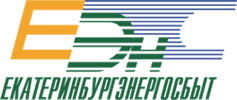 Требуемый опыт работы: от 1 годаПолная занятость, полный деньЧем предстоит заниматься:1. Разработка планов (графиков) проведения инспекторских проверок, согласование инспекторских проверок с потребителями и Сетевыми организациями (Иными владельцами сетей), подготовка материала и документации.2. Ведение документооборота по вопросам инспекторских проверок.3. Составление отчетности по инспекторской работе.4. Контроль автотранспорта в части составления оптимальных маршрутов следования в целях  доставки уведомлений о введении ограничения и корреспонденции.Наши ожидания от кандидата:высшее или средне-специальное электро-техническое образование;Постановления Правительства РФ № 354, № 442;Классификация, устройство, принцип действия и схемы подключения измерительных комплексов;Умение разбираться в технических документах, таких как Акты разграничения балансовой принадлежности и эксплуатационной ответственности, Акты технологического присоединения, Акты обследования (приборов учета, измерительных комплексов), схемы электроснабжения, схемы вводных устройств;Навыки проведения телефонных переговоров;Знания Excel, Word на уровне уверенного пользователя. Мы предлагаем:Официальное трудоустройство согласно ТК РФ.ДМС, материальная помощь к отпуску, частичная компенсация детского дошкольного учреждения;Дружный и профессиональный коллектив;Обучение и помощь в период адаптации;Возможность участия в корпоративных и спортивных мероприятиях;График работы: пн- пт с 8.00 до 17.00, или с 9.00 до 18.00.Место работы: ул. Луначарского, 210.Возможность профессионального роста.Заработная плата - по результатам собеседования.Благодарим Вас за интерес, проявленный к нашей компании. Мы ждем Ваше резюме, и гарантируем, что Ваше резюме будет рассмотрено подробно и внимательно.Контактная информацияЦыганова Ольга Александровна+7 (343) 2157674 (7103)cyganovaoa@eens.ru